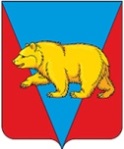 Долгомостовский сельский Совет депутатовАбанского  района Красноярского краяРЕШЕНИЕ01.03.2021 г.                        с. Долгий Мост                                     № 10-25РО внесении изменения в  Положение о порядкепроведения конкурса по отбору кандидатов на должность Главы  Долгомостовского сельсовета утвержденного Решением Долгомостовского сельского Совета депутатов от 19.11.2020  № 55-13р.В соответствии   Федеральным законом от 06.10.2003 № 131-ФЗ «Об общих принципах организации  местного самоуправления в Российской Федерации»,   руководствуясь Уставом Долгомостовского сельсовета,  Долгомостовский сельский Совет депутатов  РЕШИЛ:1. Внести     в  Положение о порядке проведения конкурса по отбору кандидатов на должность Главы  Долгомостовского сельсовета утвержденного Решением Долгомостовского сельского Совета депутатов от 19.11.2020   № 5-13р.   следующие изменения:       1.1. пункт 2.5 пункта 2 исключить.2. Контроль за исполнением настоящего Решения возложить на  председателя Долгомостовского  сельского Совета депутатов.  3. Решение вступает в силу со дня, следующего за днем его опубликования  в газете «Ведомости Долгомостовского сельсовета».Председатель Совета депутатов                                            О.И.КарпенкоГлава Долгомостовского сельсовета                          Н.И.Шишлянникова